ҠАРАР		                        № 24               		 РЕШЕНИЕ17 мая 2021                                      				 17 мая 2021 г.О внесении изменений в решение Совета сельского поселения Раевский сельсовет от 28 марта 2014 года № 09 «Положение о бюджетном процессе в сельском поселении Раевский сельсовет  муниципального района  Давлекановский район Республики Башкортостан»	В соответствии с Федеральным законом от 6 октября 2003 года № 131-ФЗ «Об общих принципах организации местного самоуправления в Российской Федерации», Совет сельского поселения Раевский сельсовет  муниципального района Давлекановский район Республики Башкортостан,решил:1. Внести в Положение о бюджетном процессе в сельском поселении Раевский сельсовет муниципального района Давлекановский район Республики Башкортостан, утвержденное решением Совета сельского поселения Раевский сельсовет муниципального района Давлекановский район Республики Башкортостан от 28 марта 2014 года № 09 (далее – Положение, сельское поселение),  следующие изменения:1.1. Статью 9 Положения признать утратившей силу.1.2. В статье 15 Положения:а) пункт 8 статьи 15 дополнить абзацем 2 следующего содержания:Заключение договора (соглашения) о предоставлении субсидии юридическому лицу, являющемуся стороной соглашения о защите и поощрении капиталовложений, заключенного в порядке, установленном Федеральным законом от 1 апреля 2020 года N 69-ФЗ "О защите и поощрении капиталовложений в Российской Федерации", на срок, превышающий срок действия утвержденных лимитов бюджетных обязательств, осуществляется в пределах сроков и объемов возмещения затрат, определяемых в соответствии с указанным Федеральным законом. Договоры (соглашения) о предоставлении указанных субсидий и дополнительные соглашения к указанным договорам (соглашениям), предусматривающие внесение в них изменений или их расторжение, заключаются в соответствии с типовыми формами, утверждаемыми финансовым органом сельского поселения.б) дополнить статью 15 Положения пунктом 9  следующего содержания:«9. Субсидии в целях финансового обеспечения исполнения муниципального социального заказа на оказание муниципальных услуг                    в социальной сфере юридическим лицам (за исключением субсидий муниципальным учреждениям), индивидуальным предпринимателям, а также физическим лицам - производителям товаров, работ, услуг, являющимся исполнителями таких услуг, предоставляются из бюджета сельского поселения в соответствии со статьей 78.4 Бюджетного кодекса РФ.1.3. В статье 16 Положения:а) в пункте 1 абзац 1 статьи 16 изложить в следующей редакции:«В бюджете сельского поселения предусматриваются субсидии бюджетным и автономным учреждениям на финансовое обеспечение выполнения ими муниципального задания, в том числе в рамках исполнения муниципального социального заказа на оказание муниципальных услуг в социальной сфере, рассчитанные с учетом нормативных затрат на оказание ими муниципальных услуг физическим и (или) юридическим лицам и нормативных затрат на содержание муниципального имущества.».б) абзац 3 пункта 1 статьи 16 изложить в следующей редакции:«Порядок определения объема и условия предоставления субсидий                      в соответствии с абзацем вторым настоящего пункта (за исключением субсидий, предоставляемых в соответствии со статьей 16.1 настоящего Положения) из бюджета сельского поселения устанавливается администрацией сельского поселения. Муниципальные правовые акты, устанавливающие порядок определения объема и условия предоставления субсидий в соответствии с абзацем вторым настоящего пункта, должны соответствовать общим требованиям, установленным Правительством Российской Федерации». в) пункт 3 статьи 16 Положения изложить в следующей редакции:«3. При предоставлении субсидий, указанных в пунктах 2 и 4 настоящей статьи, обязательными условиями их предоставления, включаемыми  в договоры (соглашения) о предоставлении субсидий и (или) в муниципальные правовые акты, регулирующие порядок их предоставления, и договоры (соглашения), заключенные в целях исполнения обязательств по данным договорам (соглашениям), являются согласие получателей субсидий и лиц, являющихся поставщиками (подрядчиками, исполнителями) по договорам (соглашениям), заключенным в целях исполнения обязательств по договорам (соглашениям) о предоставлении субсидий на финансовое обеспечение затрат получателей субсидий, на осуществление главным распорядителем (распорядителем) бюджетных средств, предоставившим субсидии, и органами муниципального финансового контроля проверок соблюдения ими условий, целей и порядка предоставления субсидий и запрет приобретения за счет средств, предоставленных в целях финансового обеспечения затрат получателей субсидий, иностранной валюты, за исключением операций, осуществляемых в соответствии с валютным законодательством Российской Федерации при закупке (поставке) высокотехнологичного импортного оборудования, сырья и комплектующих изделий, а также иных операций в случаях, определенных нормативными правовыми актами, муниципальными правовыми актами, решениями Президента Российской Федерации, Правительства Российской Федерации, высшего должностного лица субъекта Российской Федерации, высшего исполнительного органа государственной власти субъекта Российской Федерации, местной администрации, регулирующими порядок предоставления субсидий».г) дополнить статью 16 Положения пунктом 7 следующего содержания: «7. Субсидии в целях финансового обеспечения исполнения муниципального социального заказа на оказание муниципальных услуг                           в социальной сфере некоммерческим организациям, указанным в пункте 2 настоящей статьи, являющимся исполнителями таких услуг, предоставляются из бюджета сельского поселения в соответствии со статьей 78.4 Бюджетного кодекса РФ».г) дополнить пунктом 8 следующего содержания: «8.Заключение договоров (соглашений) о предоставлении субсидий, предусмотренных абзацем вторым пункта 1, пунктами 2 и 4 настоящей статьи, из бюджета сельского поселения на срок, превышающий срок действия утвержденных лимитов бюджетных обязательств, осуществляется в случаях, предусмотренных решениями администрации сельского поселения, принимаемыми в определяемом ею порядке».1.4. Дополнить Положение статьей 16.1 следующего содержания:«Статья 16.1 Предоставление субсидий в целях финансового обеспечения исполнения муниципального социального заказа на оказание муниципальных услуг в социальной сфере.1. В бюджете сельского поселения могут предусматриваться субсидии юридическим лицам, индивидуальным предпринимателям, а также физическим лицам - производителям товаров, работ, услуг в целях финансового обеспечения исполнения муниципального социального заказа на оказание муниципальных услуг в социальной сфере в соответствии с Федеральным законом «О государственном (муниципальном) социальном заказе на оказание государственных (муниципальных) услуг в социальной сфере» и принятыми в соответствии с ним иными нормативными правовыми актами Российской Федерации:1) на финансовое обеспечение выполнения бюджетными и автономными учреждениями муниципального задания;2) на оплату соглашения об оказании муниципальных услуг                                в социальной сфере, заключенного по результатам конкурса;3) на оплату соглашения о финансовом обеспечении (возмещении) затрат, связанных с оказанием муниципальных услуг в социальной сфере                        в соответствии с социальным сертификатом на получение муниципальной услуги в социальной сфере.2. Предоставление субсидий, предусмотренных подпунктами 2 и 3 пункта 1 настоящей статьи, из бюджета сельского поселения осуществляется в порядке, установленном администрацией сельского поселения, на основании соглашений, заключенных по результатам отбора исполнителей муниципальных услуг в социальной сфере в соответствии с Федеральным законом "О государственном (муниципальном) социальном заказе                           на оказание государственных (муниципальных) услуг в социальной сфере"                    и принятыми в соответствии с ним иными нормативными правовыми актами Российской Федерации.3. Соглашения, предусмотренные настоящей статьей, заключаются                            на срок оказания муниципальной услуги в социальной сфере, указанный                    в муниципальном социальном заказе на оказание муниципальных услуг                      в социальной сфере, который может превышать срок действия доведенных           до получателя бюджетных средств лимитов бюджетных обязательств            на предоставление субсидий, предусмотренных подпунктами 2 и 3 пункта 1 настоящей статьи.4. Не использованные в отчетном финансовом году остатки субсидий, предоставляемых в соответствии с соглашениями, предусмотренными подпунктами 2 и 3 пункта 1 настоящей статьи, остаются в распоряжении исполнителей муниципальных услуг в социальной сфере при условии соблюдения ими условий, установленных такими соглашениями».2. Настоящее решение опубликовать в районных газетах «Асылыкуль» и «Балкантау» и разместить на официальном сайте Совета сельского поселения Раевский сельсовет муниципального района Давлекановский район.Глава сельского поселения						Р.Х.ШайхутдиновБашҡортостан РеспубликаһыДәүләкән районымуниципаль районыныңРаев ауыл Советыауыл биләмәһе Советы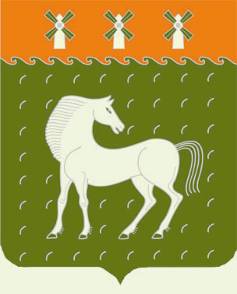 Советсельского поселения Раевский сельсовет муниципального района Давлекановский районРеспублики Башкортостан